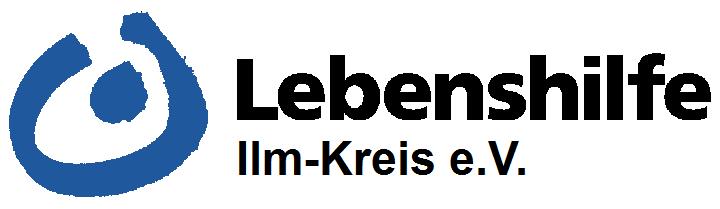 Bitte zurücksenden an: Lebenshilfe Ilm-Kreis e.V.Integrations-Kinderzentrum / Eltern-Kind-ZentrumAm Eichicht 2a98693 IlmenauAus der Registrierung leitet sich kein Anspruch auf einen Platz in der Einrichtung ab. Gerne können Sie auch telefonisch oder per Email einen Besichtigungstermin vereinbaren.                                                                                                                            Wir bitten Sie herzlich, uns darüber zu informieren, wenn sich die Angaben ändern oder Sie bereits einen anderen Betreuungsplatz gefunden haben. Unterschrift der Eltern					Name, Vorname des Kindes:      Name, Vorname des Kindes:      Name, Vorname des Kindes:      weiblich      männlich    Geburtsdatum:Nationalität:      Anschrift:      Anschrift:      Anschrift:      Name, Vorname der Mutter:      Name, Vorname der Mutter:      Name, Vorname der Mutter:      Tel.-Nr.:      Tel.-Nr.:      Email:      Name, Vorname des Vaters:      Name, Vorname des Vaters:      Name, Vorname des Vaters:      Tel.-Nr.:      Tel.-Nr.:      Email:      Anzahl der kindergeldberechtigten Geschwister:      Anzahl der kindergeldberechtigten Geschwister:      Anzahl der kindergeldberechtigten Geschwister:      Betreuungsbedarf ab (Datum):      Betreuungsbedarf ab (Datum):      Betreuungsbedarf ab (Datum):      Betreuungsumfang:  Halbtagsplatz (bis 12.00 Uhr)                  Ganztagsplatz:   Betreuungsumfang:  Halbtagsplatz (bis 12.00 Uhr)                  Ganztagsplatz:   Betreuungsumfang:  Halbtagsplatz (bis 12.00 Uhr)                  Ganztagsplatz:   Kind ohne besonderen Betreuungsbedarf: Kind ohne besonderen Betreuungsbedarf: Kind ohne besonderen Betreuungsbedarf: Kind mit besonderem Betreuungsbedarf:   (Entwicklungsverzögerung, Beeinträchtigung, Behinderung)Kind mit besonderem Betreuungsbedarf:   (Entwicklungsverzögerung, Beeinträchtigung, Behinderung)Kind mit besonderem Betreuungsbedarf:   (Entwicklungsverzögerung, Beeinträchtigung, Behinderung)Sonstiges:      Sonstiges:      Sonstiges:      